订单量增加35%!
数字化和碳减排助力Aucotec打造创纪录业绩成立于1985年的独立工程软件开发商Aucotec AG在截至2023年3月31日的上一财年创下全新销售纪录。新收订单量再创新高：较去年同期增长35%，较历史最高水平增长26%。“虽然这些仅是初步数据，但我们仍有信心打破2019/2020年新冠肺炎疫情前创下的销售纪录，”董事会成员Uwe Vogt解释道。与当时的记录相比，上一财年销售额约为2550万欧元，增长了6%；较前一财年则增长7%。“而这仅仅是一部分，订单额则增至3,660万欧元，这让我们对未来的前景非常乐观。我们完全有信心再破纪录。”自2009年以来一直担任管理委员会成员的Vogt如此说道。在此之前，他作为开发主管，已为Aucotec多年来的产品与增长做出了重大贡献，尤其推出了以数据为中心的协同工程平台Engineering Base（EB）。借助EB，实现更快碳减排
“由于采用高度数字化系统，那些寻求碳中和的客户纷纷向我们投来了目光。”Vogt表示。其中一些正在通过EB实现工程设计的现代化，以尽快改造工厂并显著降低CO2排放。还有电解制造商，他们需要扩大产能以满足与日俱增的绿色氢能需求。此外在能源领域，需要大幅扩建可再生能源的电网，同时汽车制造商也必须为电动车辆开发、处理更复杂的车载电源系统。
平衡潜力
“面向各行业，我们从未有过如此均衡发展且极具潜力的项目。”Uwe Vogt强调道。Aucotec在市场上已有数十年历史，从工厂工艺设计到能源输配再到运载出行领域均有涉猎。EB平台的一项巨大优势在于，可为所有参与核心工程技术人员提供唯一可信数据源，并在后期运行中实现工厂、系统实时更新的数字孪生。
聚焦亚洲
公司总部位于德国北部，在全球拥有11家子公司和约250名员工。去年在荷兰和印度成立的Aucotec子公司发展顺利，现将进一步扩大规模。“我们仍将增长重点放在亚洲，EB解决方案在我们服务的所有行业中都备受青睐。”董事会成员Uwe Vogt说道。图像链接*：
Uwe Vogt，Aucotec董事会成员：“我们完全有信心再破纪录。”（图片：AUCOTEC AG）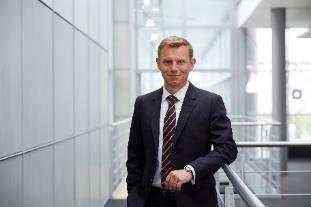 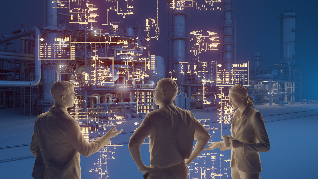 
使用EB实现H2-准备就绪：要让工厂大幅度降低二氧化碳足迹，需要全新的数字孪生。（图片：AUCOTEC AG）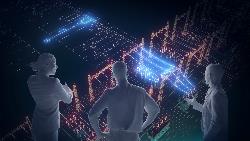 
使用EB实现工程现代化：电网运营商亟需更多可再生能源变电站（图片：AUCOTEC AG）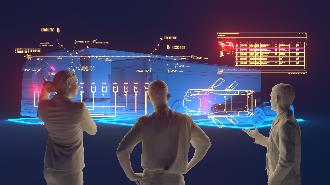 
使用EB实现工程现代化：车辆电源分配必须能处理更复杂的电动出行数据（图片：AUCOTEC AG）
*图片受版权保护。这些图片可免费用于与Aucotec相关的编辑目的。
___________________________________________________________________________
三十五年来，Aucotec AG致力于开发面向装备制造、工厂设备以及运载系统的全生命周期数字化工程设计平台。其行业解决方案涵盖了从大型工厂的工艺、仪控与电气系统，到汽车的模块化线束设计等诸多领域，用户遍布全球。公司总部位于德国汉诺威，并在德国有六家分支机构。在中国、印度、韩国、荷兰、法国、意大利、奥地利、波兰、瑞典、挪威和美国设有分公司，同时依靠全球合作伙伴为世界各地用户提供本地化支持。
如果您能提供您的文章副本，我们将不胜感谢。感谢大家！AUCOTEC AG, Hannoversche Straße 105, 30916 Isernhagen, www.aucotec.comPress and Public Relations, Johanna Kiesel (johanna.kiesel@aucotec.com,+49(0)511-6103186)
Johanna Kiesel，新闻及公共关系(johanna.kiesel@aucotec.com,+49(0)511-6103186)